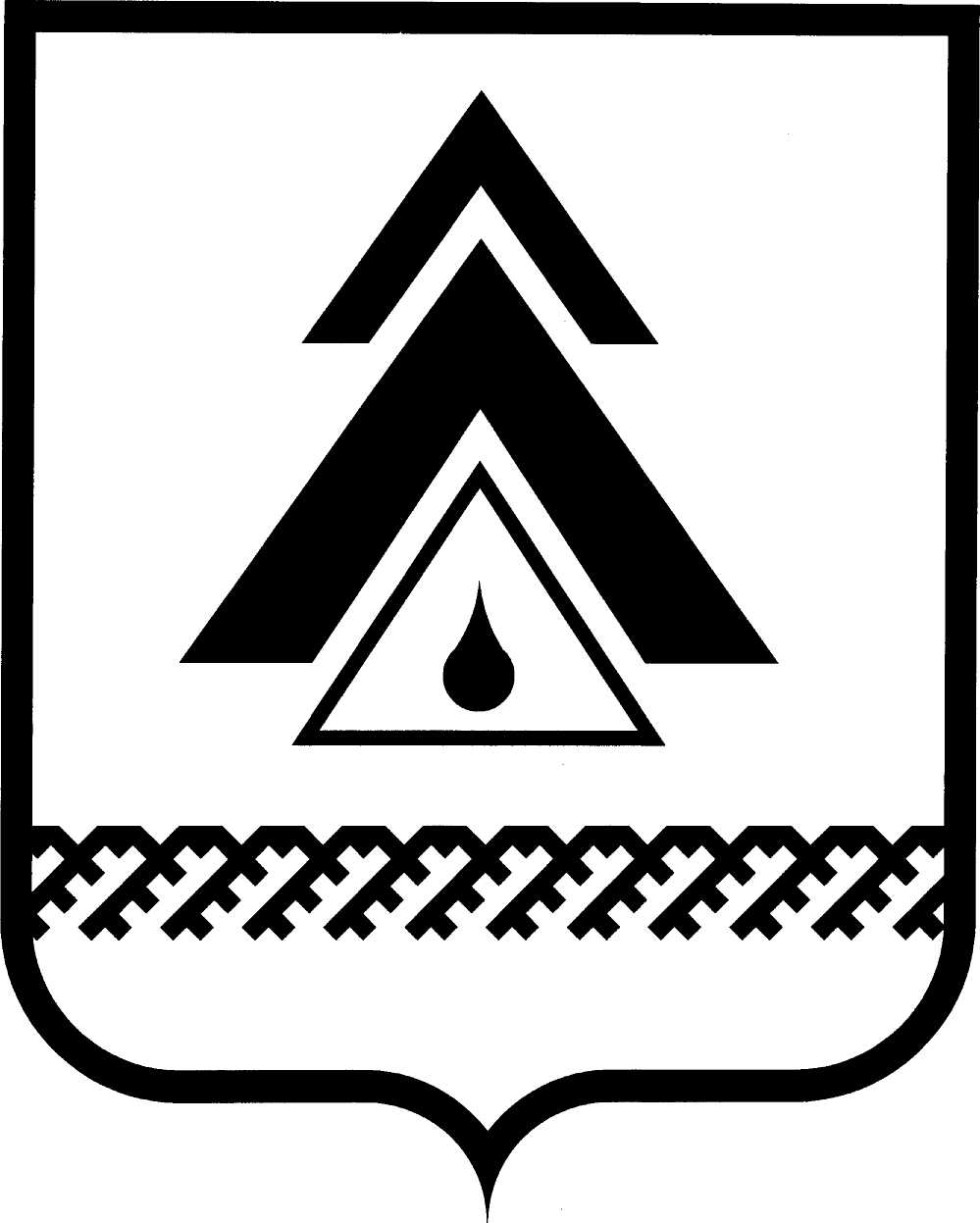 администрация Нижневартовского районаХанты-Мансийского автономного округа – ЮгрыПОСТАНОВЛЕНИЕОб утверждении Плана-графика перехода администрации Нижневартовского района и муниципальных учреждений района на предоставление первоочередных муниципальных услуг в электронном видеВ соответствии со статьей 29 Федерального закона от 27.07.2010 № 210-ФЗ «Об организации предоставления государственных и муниципальных услуг», во исполнение распоряжений Правительства Российской Федерации             от 17.12.2009 № 1993-р, Правительства Ханты-Мансийского автономного округа – Югры от 19.10.2010 № 383-рп «Об организации перехода на предоставление первоочередных государственных и муниципальных услуг в электронном виде»: 1. Утвердить План-график перехода администрации Нижневартовского района и муниципальных учреждений района на предоставление первоочередных муниципальных услуг в электронном виде согласно приложению.2. Установить, что методическое и организационное обеспечение перехода на предоставление муниципальных услуг в электронном виде осуществляется отделом по информатизации и сетевым ресурсам администрации района. 3. Рекомендовать главам сельских поселений района, главе городского поселения Новоаганск, главе администрации городского поселения Излучинск:при переходе на предоставление первоочередных муниципальных услуг    в электронном виде, предусмотренных приложением к распоряжению, руководствоваться этапами перехода на предоставление услуг в электронном виде;при размещении в реестре муниципальных услуг сведений об услуге использовать наименование услуги в соответствии с приложением к настоящему распоряжению;в срок до 01 мая 2012 года разработать проекты административных регламентов предоставления первоочередных муниципальных услуг в электронном виде и разместить на официальном сайте. В случае отсутствия официального сайта проекты административных регламентов подлежат размещению           на официальном веб-сайте администрации района в сети Интернет. 4. Признать утратившими силу постановления администрации района:от 10.06.2010 № 835 «Об утверждении плана мероприятий по внедрению механизмов электронного правительства на 2010 год и плановый период 2011 года в органах местного самоуправления Нижневартовского района»;от 15.10.2010 № 1540 «О внесении изменений в приложение 2 к постановлению администрации района от 10.06.2010 № 835 «Об утверждении плана мероприятий по внедрению механизмов электронного правительства на 2010 год и плановый период 2011 года в органах местного самоуправления Нижневартовского района».5. Контроль за выполнением постановления возложить на заместителя главы администрации района по экономике и финансам Т.А. Колокольцеву.Глава администрации района                                                            Б.А. СаломатинПриложение к постановлению                администрации района  от 18.04.2012 № 711План-график перехода органов местного самоуправления Нижневартовского района и муниципальных учреждений на предоставление первоочередных муниципальных услуг в электронном виде*Срок установлен в соответствии с распоряжением Правительства Российской Федерации от 17.12.2009 № 1993-р.**Срок установлен в соответствии с распоряжением Правительства Ханты-Мансийского автономного округа – Югры от 19.10.2010 № 383-рп «Об организации перехода на предоставление первоочередных государственных и муниципальных услуг в электронном виде».от 18.04.2012г. Нижневартовск№ 711          №п/пНаименование услугиОтветственныеисполнителиСрок реализации мероприятий по переходу на предоставление муниципальных услуг в электронном виде Срок реализации мероприятий по переходу на предоставление муниципальных услуг в электронном виде Срок реализации мероприятий по переходу на предоставление муниципальных услуг в электронном виде Срок реализации мероприятий по переходу на предоставление муниципальных услуг в электронном виде Срок реализации мероприятий по переходу на предоставление муниципальных услуг в электронном виде Срок реализации мероприятий по переходу на предоставление муниципальных услуг в электронном виде Срок реализации мероприятий по переходу на предоставление муниципальных услуг в электронном виде №п/пНаименование услугиОтветственныеисполнителиразмещение информации об услуге в реестре и на портале государственных и муниципальных услуг *размещение на портале государственных и муниципальных услуг в электронном виде форм заявлений и иных документов, необходимых для получения соответствующих услуг*размещение на портале государственных и муниципальных услуг в электронном виде форм заявлений и иных документов, необходимых для получения соответствующих услуг*обеспечение возможности для заявителей представлять документы в электронном виде с использованием портала государственных и муниципальных услуг**обеспечение возможности для заявителей осуществлять с использованием портала государственных и муниципальных услуг мониторинг хода  предоставления услуги **обеспечение возможности для заявителей осуществлять с использованием портала государственных и муниципальных услуг мониторинг хода  предоставления услуги **обеспечение возможности получения результатов предоставления услуги в электронном виде на портале государственных и муниципальных услуг, если это не запрещено Федеральным законом **№п/пНаименование услугиОтветственныеисполнителиI этапII этапII этапIII этапIV этапIV этапV этапУслуги в сфере образованияУслуги в сфере образованияУслуги в сфере образованияУслуги в сфере образованияУслуги в сфере образованияУслуги в сфере образованияУслуги в сфере образованияУслуги в сфере образованияУслуги в сфере образованияУслуги в сфере образованияМуниципальные услуги, предоставляемые органом местного самоуправленияМуниципальные услуги, предоставляемые органом местного самоуправленияМуниципальные услуги, предоставляемые органом местного самоуправленияМуниципальные услуги, предоставляемые органом местного самоуправленияМуниципальные услуги, предоставляемые органом местного самоуправленияМуниципальные услуги, предоставляемые органом местного самоуправленияМуниципальные услуги, предоставляемые органом местного самоуправленияМуниципальные услуги, предоставляемые органом местного самоуправленияМуниципальные услуги, предоставляемые органом местного самоуправленияМуниципальные услуги, предоставляемые органом местного самоуправления1.Предоставление информации об организации общедоступного и бесплатного дошкольного, начального общего, основного общего, среднего (полного) общего образования, а также дополнительного образования в общеобразовательных учреждениях, расположенных на территории субъекта Российской Федерацииуправление образования администрации районадо01 декабря 2010 года------Услуги, предоставляемые муниципальными учреждениями районаУслуги, предоставляемые муниципальными учреждениями районаУслуги, предоставляемые муниципальными учреждениями районаУслуги, предоставляемые муниципальными учреждениями районаУслуги, предоставляемые муниципальными учреждениями районаУслуги, предоставляемые муниципальными учреждениями районаУслуги, предоставляемые муниципальными учреждениями районаУслуги, предоставляемые муниципальными учреждениями районаУслуги, предоставляемые муниципальными учреждениями районаУслуги, предоставляемые муниципальными учреждениями района2.Прием заявлений, постановка на учет и зачисление детей в образовательные учреждения, реализующие основную образовательную программу дошкольного образования (детские сады)муниципальные образовательные учреждения, реализующие основную образовательную программу дошкольного образования (детские сады)до01 декабря 2010 годадо 01 января2011 годадо 01 января2011 годадо 01 июня2012 годадо 01 декабря 2012 годадо 01 декабря 2012 годадо 01 декабря 2013 года3.Зачисление в образовательные учреждениямуниципальные образовательные учреждения до01 декабря 2010 годадо 01 января2011 годадо 01 января2011 годадо 01 июня2012 годадо 01 декабря 2012 годадо 01 декабря 2012 годадо 01 декабря 2013 года4.Предоставление информации о текущей успеваемости учащегося, ведение электронного дневника и электронного журнала успеваемостимуниципальные общеобразовательные учреждениядо01 декабря 2010 годадо 01 января2011 годадо 01 января2011 годадо 01 июня2012 годадо 01 декабря 2012 годадо 01 декабря 2012 годадо 01 декабря 2013 года5.Предоставление информации об образовательных программах и учебных планах, рабочих программах учебных курсов, предметов, дисциплин (модулей), годовых календарных учебных графикахмуниципальные образовательные учреждениядо01 декабря 2010 годадо 01 января2011 годадо 01 января2011 годадо 01 июня2012 годадо 01 декабря 2012 годадо 01 декабря 2012 годадо 01 декабря 2013 годаУслуги в сфере здравоохраненияУслуги в сфере здравоохраненияУслуги в сфере здравоохраненияУслуги в сфере здравоохраненияУслуги в сфере здравоохраненияУслуги в сфере здравоохраненияУслуги в сфере здравоохраненияУслуги в сфере здравоохраненияУслуги в сфере здравоохраненияУслуги в сфере здравоохраненияУслуги, предоставляемые муниципальными учреждениями районаУслуги, предоставляемые муниципальными учреждениями районаУслуги, предоставляемые муниципальными учреждениями районаУслуги, предоставляемые муниципальными учреждениями районаУслуги, предоставляемые муниципальными учреждениями районаУслуги, предоставляемые муниципальными учреждениями районаУслуги, предоставляемые муниципальными учреждениями районаУслуги, предоставляемые муниципальными учреждениями районаУслуги, предоставляемые муниципальными учреждениями районаУслуги, предоставляемые муниципальными учреждениями района6.Выдача направлений гражданам на прохождение медико-социальной экспертизымуниципальные учреждения здравоохранениядо01 декабря 2010 годадо 01 января2011 годадо 01 января2011 годадо 01 июня2012 годадо 01 декабря 2012 годадо 01 декабря 2012 года-7.Прием заявок (запись) на прием к врачумуниципальные учреждения здравоохранениядо01 декабря 2010 годадо 01 января2011 годадо 01 января2011 годадо 01 июня2012 годадо 01 декабря 2012 годадо 01 декабря 2012 годадо 01 декабря 2013 года8.Заполнение и направление в аптеки электронных рецептовмуниципальные учреждения здравоохранения до01 декабря 2010 годадо 01 января2011 годадо 01 января2011 годадо 01 июня2012 годадо 01 декабря 2012 годадо 01 декабря 2012 годадо 01 декабря 2013 годаУслуги в сфере культурыУслуги в сфере культурыУслуги в сфере культурыУслуги в сфере культурыУслуги в сфере культурыУслуги в сфере культурыУслуги в сфере культурыУслуги в сфере культурыУслуги в сфере культурыУслуги в сфере культурыМуниципальные услуги, предоставляемые органом местного самоуправленияМуниципальные услуги, предоставляемые органом местного самоуправленияМуниципальные услуги, предоставляемые органом местного самоуправленияМуниципальные услуги, предоставляемые органом местного самоуправленияМуниципальные услуги, предоставляемые органом местного самоуправленияМуниципальные услуги, предоставляемые органом местного самоуправленияМуниципальные услуги, предоставляемые органом местного самоуправленияМуниципальные услуги, предоставляемые органом местного самоуправленияМуниципальные услуги, предоставляемые органом местного самоуправленияМуниципальные услуги, предоставляемые органом местного самоуправления9.Предоставление информации о времени и месте театральных представлений, филармонических и эстрадных концертов и гастрольных мероприятий театров и филармоний, киносеансов, анонсы данных мероприятийуправление культуры администрации района, городские и сельские поселения района (по согласованию)до01 декабря 2010 года-----Услуги, предоставляемые муниципальными учреждениями районаУслуги, предоставляемые муниципальными учреждениями районаУслуги, предоставляемые муниципальными учреждениями районаУслуги, предоставляемые муниципальными учреждениями районаУслуги, предоставляемые муниципальными учреждениями районаУслуги, предоставляемые муниципальными учреждениями районаУслуги, предоставляемые муниципальными учреждениями районаУслуги, предоставляемые муниципальными учреждениями районаУслуги, предоставляемые муниципальными учреждениями районаУслуги, предоставляемые муниципальными учреждениями района10.Предоставление доступа к оцифрованным изданиям, хранящимся в библиотеках, в том числе к фонду редких книг, с учетом соблюдения законодательства Российской Федерации об авторских и смежных правахмуниципальное автономное учреждение «Межпоселенческая библиотека» до01 сентября 2010 годадо01 сентября 2010 годадо 01 октября2010 годадо 01 июля2011 годадо 01 декабря 2011 годадо 01 декабря 2011 годадо 01 июля  2012 года11.Предоставление доступа к справочно-поисковому аппарату библиотек, базам данныхмуниципальное автономное учреждение «Межпоселенческая библиотека» до01 сентября 2010 годадо01 сентября 2010 годадо 01 октября2010 годадо 01 июля2011 годадо 01 декабря 2011 годадо 01 декабря 2011 годадо 01 июля  2012 годаУслуги в сфере жилищно-коммунального хозяйстваУслуги в сфере жилищно-коммунального хозяйстваУслуги в сфере жилищно-коммунального хозяйстваУслуги в сфере жилищно-коммунального хозяйстваУслуги в сфере жилищно-коммунального хозяйстваУслуги в сфере жилищно-коммунального хозяйстваУслуги в сфере жилищно-коммунального хозяйстваУслуги в сфере жилищно-коммунального хозяйстваУслуги в сфере жилищно-коммунального хозяйстваУслуги в сфере жилищно-коммунального хозяйстваМуниципальные услуги, предоставляемые органом местного самоуправленияМуниципальные услуги, предоставляемые органом местного самоуправленияМуниципальные услуги, предоставляемые органом местного самоуправленияМуниципальные услуги, предоставляемые органом местного самоуправленияМуниципальные услуги, предоставляемые органом местного самоуправленияМуниципальные услуги, предоставляемые органом местного самоуправленияМуниципальные услуги, предоставляемые органом местного самоуправленияМуниципальные услуги, предоставляемые органом местного самоуправленияМуниципальные услуги, предоставляемые органом местного самоуправленияМуниципальные услуги, предоставляемые органом местного самоуправления12.Предоставление информации о порядке предоставления жилищно-коммунальных услуг населениюуправление жилищно-коммунального хозяйства, энергетики и строительства администрации районадо01 декабря 2010 года------13.Прием заявлений и выдача документов о согласовании переустройства и (или) перепланировки жилого помещенияуправление жилищно-коммунального хозяйства, энергетики и строительства администрации района,  городские и сельские поселения района (по согласованию)до01 декабря 2010 годадо 01 января2011 годадо 01 января2011 годадо 01 июня2012 годадо 01 декабря 2012 года--14.Принятие документов, а также выдача решений о переводе или об отказе в переводе жилого помещения в нежилое помещение или нежилого помещения в жилое помещениеуправление жилищно-коммунального хозяйства, энергетики и строительства администрации района,  городские и сельские поселения района (по согласованию) до01 декабря 2010 годадо 01 января2011 годадо 01 января2011 годадо 01 июня2012 годадо 01 декабря 2012 года--15.Выдача документов (единого жилищного документа, копии финансово-лицевого счета, выписки из домовой книги, карточки учета собственника жилого помещения, справок и иных документов)городские и сельские поселения (по согласованию)до01 декабря 2010 годадо 01 января2011 годадо 01 января2011 годадо 01 июня2012 годадо 01 декабря 2012 года--Услуги в сфере имущественно-земельных отношений,строительства и регулирования предпринимательской деятельностиУслуги в сфере имущественно-земельных отношений,строительства и регулирования предпринимательской деятельностиУслуги в сфере имущественно-земельных отношений,строительства и регулирования предпринимательской деятельностиУслуги в сфере имущественно-земельных отношений,строительства и регулирования предпринимательской деятельностиУслуги в сфере имущественно-земельных отношений,строительства и регулирования предпринимательской деятельностиУслуги в сфере имущественно-земельных отношений,строительства и регулирования предпринимательской деятельностиУслуги в сфере имущественно-земельных отношений,строительства и регулирования предпринимательской деятельностиУслуги в сфере имущественно-земельных отношений,строительства и регулирования предпринимательской деятельностиУслуги в сфере имущественно-земельных отношений,строительства и регулирования предпринимательской деятельностиУслуги в сфере имущественно-земельных отношений,строительства и регулирования предпринимательской деятельностиМуниципальные услуги, предоставляемые органом местного самоуправленияМуниципальные услуги, предоставляемые органом местного самоуправленияМуниципальные услуги, предоставляемые органом местного самоуправленияМуниципальные услуги, предоставляемые органом местного самоуправленияМуниципальные услуги, предоставляемые органом местного самоуправленияМуниципальные услуги, предоставляемые органом местного самоуправленияМуниципальные услуги, предоставляемые органом местного самоуправленияМуниципальные услуги, предоставляемые органом местного самоуправленияМуниципальные услуги, предоставляемые органом местного самоуправленияМуниципальные услуги, предоставляемые органом местного самоуправления16.Прием заявлений, документов, а также постановка граждан на учет в качестве нуждающихся в жилых помещенияхуправление по муниципальному имуществу и жилищным вопросам администрации района, городские и сельские поселения района (по согласованию) до01 декабря 2010 годадо 01 января2011 годадо 01 января2011 годадо 01 июля2011 годадо 01 декабря 2011 годадо 01 июля  2012 годадо 01 июля  2012 года17.Предоставление информации об очередности предоставления жилых помещений на условиях социального наймауправление по муниципальному имуществу и жилищным вопросам администрации района, городские и сельские поселения района (по согласованию)до01 декабря 2010 годадо 01 января2011 годадо 01 января2011 годадо 01 июня2012 годадо 01 декабря 2012 годадо 01 декабря  2013 годадо 01 декабря  2013 года18.Предоставление информации об объектах недвижимого имущества, находящихся в государственной и муниципальной собственности и предназначенных для сдачи в арендууправление по муниципальному имуществу и жилищным вопросам администрации района, городские и сельские поселения района (по согласованию)до01 декабря 2010 года------19.Прием заявлений, утверждение и выдача схемы расположения земельного участка на кадастровом плане или кадастровой карте соответствующей территорииуправление земельными ресурсами администрации районадо01 декабря 2010 годадо 01 января2011 годадо 01 января2011 годадо 01 июня2012 годадо 01 декабря 2012 года--20.Предоставление земельных участков для индивидуального жилищного строительствауправление земельными ресурсами администрации районадо01 декабря 2010 годадо 01 января2011 годадо 01 января2011 годадо 01 июня2012 годадо 01 декабря 2012 года--21.Предоставление земельных участков из земель сельскохозяйственного назначения, находящихся в государственной или муниципальной собственности, для создания фермерского хозяйства и осуществления его деятельностиуправление земельными ресурсами администрации районадо01 декабря 2010 годадо 01 января2011 годадо 01 января2011 годадо 01 июня2012 годадо 01 декабря 2012 годадо 01 декабря 2013 годадо 01 декабря 2013 года22.Выдача разрешений на установку рекламных конструкций на территории муниципального района, аннулирование таких разрешений, выдача предписаний о демонтаже самовольно установленных вновь рекламных конструкцийуправление архитектуры и градостроительства администрации районадо01 декабря 2010 годадо 01 января2011 годадо 01 января2011 годадо 01 июня2012 годадо 01 декабря 2012 годадо 01 декабря 2013 годадо 01 декабря 2013 года23.Подготовка и выдача разрешений на строительство, реконструкцию объектов капитального строительства, а также на ввод объектов в эксплуатациюуправление архитектуры и градостроительства администрации районадо01 декабря 2010 годадо 01 января2011 годадо 01 января2011 годадо 01 июня2012 годадо 01 декабря 2012 года--